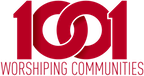 Apprentice Application for Summer 2017Email completed materials to: sara.hayden@pcusa.orgPersonal InformationName: ___________________________________________ Date of birth: ______________Address: 											City: ____________________________	State: ________ Zip: ______________________Phone:  __________________________	E-mail:  ________________________________College you attend(ed): _________________________________ Grad year: ________Seminary you attend (if applicable): _________________________ Grad year: _____*Please note: All 1001 apprentices and residents will take part in a national training event in Los Angeles, California, June 12–15, 2017. Costs for the training will be covered by the Presbyterian Mission Agency.Questions
Please answer the following questions and be as clear and concise as possible:  Why are you interested in a church planting apprenticeship? If you are currently leading a NWC or starting a ministry, please tell us about it. What do you hope to give and receive from this experience?Tell us about some relationships or connections you have with people outside the church. Or, tell us about some interests, passions or hobbies you have that are not church-related.Describe an experience you have had recently collaborating with others. What challenged you? What did you offer? How did you grow?In two or three paragraphs, describe the development/journey of your faith.Provide an example of something you have started. Why did you start it? How did you go about it, and whom did you engage? What obstacles/challenges did you need to overcome? Has this project continued?Have you ever intentionally facilitated someone’s (or a group of people’s) faith development or awakening to God? Describe that experience.What do you do on a regular basis to maintain spiritual growth?List prior work experience 		Dates worked		Type of work(CV or résumé attachment is acceptable) ______________________________	_________	____________________________________________________________	_________	____________________________________________________________	_________	______________________________Letters of ReferencePlease attach two letters of reference, one from your pastor or the leadership body of the church where you are a member, describing your suitability for this internship. The second letter should come from a friend, co-worker or peer who knows you well.  Signature: _________________________________ 	 	Date: _______________Print name: ________________________________Applications are due March 15, 2017, and applicants are interviewed and accepted on a rolling basis. Refer to the links provided to download specific applications and find additional details. Email sara.hayden@pcusa.org 1001 Associate and Director of Apprenticeships and Residencies for 1001, to discuss options. 